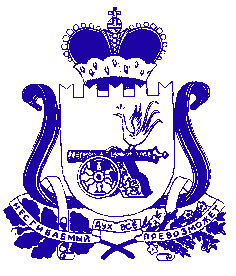 АДМИНИСТРАЦИЯГОЛЫНКОВСКОГО ГОРОДСКОГО ПОСЕЛЕНИЯРУДНЯНСКОГО  РАЙОНА  СМОЛЕНСКОЙ ОБЛАСТИП О С Т А Н О В Л Е Н И Еот «20» марта  2017 года  № 28        В целях совершенствования правового регулирования в сфере противодействия коррупции на территории Голынковского городского поселения Руднянского района Смоленской области, обеспечение прозрачности деятельности органов местного самоуправления Голынковского городского поселения Руднянского района Смоленской области, в соответствии с частью 1 статьи 14 Федерального закона от 6 октября 2003 года № 131-ФЗ «Об общих принципах местного самоуправления в Российской Федерации»  Администрация Голынковского городского поселения Руднянского района Смоленской области п о с т а н о в л я е т:      1. Утвердить муниципальную программу «Противодействие коррупции в Голынковском  городском поселении Руднянского района Смоленской области на 2017-2019 годы».     2. Настоящее постановление вступает в силу с момента его официального обнародования в соответствии с Уставом Голынковского городского поселения Руднянского района Смоленской области. 3. Контроль за исполнением настоящего постановления возложить на Главу муниципального образования Голынковского городского поселения Руднянского района Смоленской области.Глава муниципального образованияГолынковского городского поселенияРуднянского района Смоленской области:                                  В. Н. Седнев                                                                                                     УТВЕРЖДЕНАпостановлением Администрации Голынковского городского поселения Руднянского района Смоленской области                                                                                                        от «20» марта 2017 года № 28   «ПРОТИВОДЕЙСТВИЕ КОРРУПЦИИ В ГОЛЫНКОВСКОМ ГОРОДСКОМ ПОСЕЛЕНИИ РУДНЯНСКОГО РАЙОНА СМОЛЕНСКОЙ ОБЛАСТИ НА 2017-2019 ГОДЫ»	I. ПАСПОРТ МУНИЦИПАЛЬНОЙ ПРОГРАММЫРаздел 1. Содержание проблемы и обоснование необходимости
ее решения программными методамиНеобходимость реализации Программы обусловлена современным состоянием и уровнем коррупции. Вопросы противодействия коррупции приобретают все большую значимость, так как коррупция относится к числу наиболее опасных негативных социальных явлений, приводящих к разрушению и ослаблению всех государственных институтов.Негативные последствия коррупции выражаются в ресурсных и временных затратах для граждан и организаций, существовании теневой экономики, неэффективности управления, утрате доверия к органам власти и управления. Диапазон способов противодействия коррупции широк. Коррупция как явление, глубоко проникшее в действительность, требует системного подхода и самых решительных мер противодействия. Уровень развития коррупции, изощренные формы ее существования требуют адекватных мер реагирования. Коррупция как социальный процесс носит латентный (скрытый) характер, поэтому объективно оценить ее уровень без серьезных и масштабных социологических исследований и антикоррупционного мониторинга практически невозможно.Поскольку коррупция может проявляться при доступе (отсутствии доступа) к определенной информации, возникает необходимость совершенствовать технологии доступа общественности к информационным потокам. Решить эту проблему возможно только в результате последовательной, системной, комплексной работы по разработке и внедрению новых правовых, организационных, информационных и иных механизмов противодействия коррупции.В целях эффективного решения задач по вопросам противодействия коррупции необходимо объединение усилий институтов гражданского общества, координации деятельности органов местного самоуправления Голынковского городского поселения Руднянского района Смоленской области, бюджетных учреждений и организаций. Для этого требуется программно-целевой подход, а также проведение организационных мероприятий в этом направлении.Реализация Программы должна способствовать решению как указанных, так и иных проблем коррупционной направленности на территории Голынковского городского поселения Руднянского района Смоленской области.Раздел 2. Основные цели и задачи, сроки и этапы реализации Программы,
а также целевые индикаторы и показатели2.1. Основными целями Программы является осуществление мероприятий по противодействию коррупции в Голынковском городском  поселении Руднянского района Смоленской области, обеспечение защиты прав и законных интересов жителей муниципального образования.2.2. Достижение основных целей Программы обеспечивается за счет решения следующих основных задач:совершенствование правового регулирования в сфере противодействия коррупции на территории Голынковского городского поселения Руднянского района Смоленской области;создание в органах местного самоуправления Голынковского городского поселения Руднянского района Смоленской области комплексной системы противодействия коррупции;организация антикоррупционного мониторинга, просвещения и пропаганды;формирование антикоррупционного общественного мнения и нетерпимости к проявлениям коррупции;обеспечение прозрачности деятельности органов местного самоуправления Голынковского городского поселения Руднянского района Смоленской области.2.3. Реализация Программы рассчитана на период с 2017 по 2019 годы.В целях систематизации контроля и анализа хода выполнения мероприятий Программы срок ее реализации разбит на три этапа:первый этап – 2017 год;второй этап  – 2018 год;третий этап  – 2019 год;2.4. Целевые индикаторы и показатели приведены в приложении № 1 к Программе.Раздел 3. Система программных мероприятийМероприятия, предлагаемые к реализации и направленные на решение задач Программы, с указанием финансовых ресурсов и сроков, необходимых для их реализации, приведены в приложении № 2 к Программе.Ресурсное обеспечение Программы осуществляется за счет средств бюджета Голынковского городского  поселения Руднянского района Смоленской области в объемах, предусмотренных Программой.Объем средств местного бюджета, необходимый для финансирования Программы, составляет на 2017-2019 годы всего – 3,0 тыс. рублей, в том числе по годам реализации:2014 год – 1,0 тыс. рублей;2015 год – 1,0 тыс. рублей;2016 год – 1,0 тыс. рублей.Распределение объемов финансирования Программы по годам ее реализации приведено в приложении № 2 к Программе.Раздел 4. Нормативное обеспечение4.1. В процессе реализации Программы и с учетом принятия федеральных, областных нормативных правовых актов дополнительно могут разрабатываться и приниматься иные муниципальные нормативные правовые акты, необходимые для осуществления Программы.Раздел 5. Механизм реализации Программы, организация управления
и контроль за ходом ее реализации5.1. Руководителем Программы является Глава муниципального образования Голынковского городского поселения Руднянского района Смоленской области.5.2. Муниципальный заказчик - координатор Программы – Администрация Голынковского городского поселения Руднянского района Смоленской области, с учетом выделяемых на реализацию Программы финансовых средств, ежегодно уточняет в установленном порядке целевые показатели и затраты по программным мероприятиям, механизм реализации Программы, состав исполнителей.5.3. Реализация Программы осуществляется:5.3.1. В соответствии с федеральными, областными и муниципальными нормативными правовыми актами.5.3.2. Путем заключения муниципальных контрактов, заключенных в соответствии с законодательством о размещении заказов на поставки товаров, выполнение работ, оказание услуг для государственных и муниципальных нужд, принятия и реализации муниципальных правовых актов и иных решений органов местного самоуправления.5.4. В случае несоответствия результатов выполнения Программы целям и задачам, а также невыполнения показателей результативности, утвержденных Программой, муниципальный заказчик готовит предложение о корректировке сроков реализации Программы и перечня Программных мероприятий.5.5. Отчеты о ходе работ по Программе по результатам за год и за весь период действия Программы подготавливает Администрация Голынковского городского поселения Руднянского района Смоленской области.5.6. Контроль за выполнением Программы и использованием бюджетных средств, выделяемых на ее реализацию, осуществляет Администрация Голынковского городского поселения Руднянского района Смоленской области в установленном порядке.Раздел 6. Оценка эффективности социально-экономических
последствий от реализации Программы6.1. Оценка эффективности реализации Программы базируется на достижении целевых показателей Программы в соответствии с приложением №1 к Программе. 6.2. Реализация Программы, в силу ее специфики и ярко выраженного социально-профилактического характера, окажет значительное влияние на стабильность общества, состояние защищенности граждан и общества от преступных посягательств, а также обеспечит дальнейшее совершенствование форм и методов организации противодействия коррупции. Реализация Программы и принятие нормативных правовых актов по вопросам противодействия коррупции на территории Голынковского городского поселения Руднянского района  позволит добиться позитивного изменения ситуации, связанной с коррупционными проявлениями. При этом системное проведение антикоррупционных экспертиз нормативных правовых актов органов местного самоуправления Голынковского городского поселения Руднянского района Смоленской области и их проектов, а также привлечение в установленном порядке представителей институтов гражданского общества, общественных организаций к проведению независимой антикоррупционной экспертизы нормативных правовых актов Голынковского городского поселения Руднянского района Смоленской области, не позволит создать предпосылки и условия для проявления  коррупциогенных  факторов.Реальную эффективность реализации Программы позволят оценить результаты проведения мониторингов общественного мнения. Предполагается, что доля  граждан, из числа опрошенных, которые лично сталкивались с проблемой коррупции, к 2017 году сократится на 5 процентов. Кроме того, реализация мероприятий Программы расширит возможности Реализация мероприятий Программы позволит увеличить долю граждан, удовлетворенных информационной открытостью органов местного самоуправления Голынковского городского поселения Руднянского района Смоленской области.Оценка эффективности реализации Программы производится ее разработчиком ежегодно и по завершению срока реализации Программы за период с 2017 по 2019 год включительно. ЦЕЛЕВЫЕ ПОКАЗАТЕЛИреализации  муниципальной программы   «Противодействие коррупции в Голынковском  городском поселении Руднянского района Смоленской области на 2017-2019 годы».                                                                                                                                                                    Приложение № 2                                                                                                                                                        к муниципальной программеПЛАНреализации муниципальной программы«Противодействие коррупции в Голынковском  городском поселении Руднянского районаСмоленской области на 2017-2019 годы».Об утверждении  муниципальной программы «Противодействие коррупции в Голынковском городском поселении Руднянского района Смоленской области на 2017-2019 годы»Администратор  муниципальной программы   Администрация Голынковского городского поселения Руднянского района Смоленской областиОтветственные исполнители  подпрограмм муниципальной программы   Администрация Голынковского городского поселения Руднянского района Смоленской областиИсполнители основных мероприятий муниципальной программы  Администрация Голынковского городского поселения Руднянского района Смоленской области.Наименование муниципальных  программ «Противодействие коррупции в Голынковском городском поселении Руднянского района Смоленской области  на 2017-2019 годы»Цель муниципальной программы(подпрограмм основных мероприятий)-осуществление мероприятий по противодействию коррупции в Голынковском городском поселении Руднянского района района Смоленской области;-обеспечение защиты прав и законных интересов жителей Голынковского городского поселения Руднянского района Смоленской областиЦелевые показатели реализации муниципальной программы  - охват бюджетных ассигнований местного бюджета показателями, характеризующими цели и результаты их использования;- обеспечение социальной инфраструктуры.Сроки (этапы) реализации муниципальной программы2017-2019 годыОбъемы ассигнований муниципальной программы (по годам реализации и в разрезе источников финансирования)Объем бюджетных ассигнований на реализацию муниципальной  программы по годам составляет:Ожидаемые результаты реализациимуниципальной программыПриложение № 1к муниципальной программе № п/пНаименование показателяЕдиница измеренияБазовое значение показателей по годамБазовое значение показателей по годамПланируемое значение показателей Планируемое значение показателей Планируемое значение показателей № п/пНаименование показателяЕдиница измерения2-й год до начала реализации Муниципальнойпрограммы1-й год до начала реализации Муниципальной программы1-й год реализации Муниципальной  программы2-й год реализации Муниципальной  программы3-й год реализации  Муниципальной программы12345678«Противодействие коррупции в Голынковском  городском поселении Руднянского района Смоленской области на 2017-2019 годы».«Противодействие коррупции в Голынковском  городском поселении Руднянского района Смоленской области на 2017-2019 годы».«Противодействие коррупции в Голынковском  городском поселении Руднянского района Смоленской области на 2017-2019 годы».«Противодействие коррупции в Голынковском  городском поселении Руднянского района Смоленской области на 2017-2019 годы».«Противодействие коррупции в Голынковском  городском поселении Руднянского района Смоленской области на 2017-2019 годы».«Противодействие коррупции в Голынковском  городском поселении Руднянского района Смоленской области на 2017-2019 годы».«Противодействие коррупции в Голынковском  городском поселении Руднянского района Смоленской области на 2017-2019 годы».1.Охват бюджетных ассигнований местного бюджета показателями, характеризующими цели и результаты их использования%100100100100100№ п/пНаименованиеИсполнительмероприятияИсточник финансового обеспечения (расшифро-вать)Объем средств на реализацию муниципальной программы на очередной финансовый год и плановый период (рублей)Объем средств на реализацию муниципальной программы на очередной финансовый год и плановый период (рублей)Объем средств на реализацию муниципальной программы на очередной финансовый год и плановый период (рублей)Объем средств на реализацию муниципальной программы на очередной финансовый год и плановый период (рублей)Планируемое значение показателя реализации муниципальной программы на очередной финансовый год и плановый период (%)Планируемое значение показателя реализации муниципальной программы на очередной финансовый год и плановый период (%)Планируемое значение показателя реализации муниципальной программы на очередной финансовый год и плановый период (%)№ п/пНаименованиеИсполнительмероприятияИсточник финансового обеспечения (расшифро-вать)всегоочередной финансо-вый год1-й год планового периода2-й год планового периодаочередной финансовый год1-й год планового периода2-й год планового периода122344567891011«Противодействие коррупции в Голынковском  городском поселении Руднянского района Смоленской области на 2017-2019 годы».«Противодействие коррупции в Голынковском  городском поселении Руднянского района Смоленской области на 2017-2019 годы».«Противодействие коррупции в Голынковском  городском поселении Руднянского района Смоленской области на 2017-2019 годы».«Противодействие коррупции в Голынковском  городском поселении Руднянского района Смоленской области на 2017-2019 годы».«Противодействие коррупции в Голынковском  городском поселении Руднянского района Смоленской области на 2017-2019 годы».«Противодействие коррупции в Голынковском  городском поселении Руднянского района Смоленской области на 2017-2019 годы».«Противодействие коррупции в Голынковском  городском поселении Руднянского района Смоленской области на 2017-2019 годы».«Противодействие коррупции в Голынковском  городском поселении Руднянского района Смоленской области на 2017-2019 годы».«Противодействие коррупции в Голынковском  городском поселении Руднянского района Смоленской области на 2017-2019 годы».«Противодействие коррупции в Голынковском  городском поселении Руднянского района Смоленской области на 2017-2019 годы».«Противодействие коррупции в Голынковском  городском поселении Руднянского района Смоленской области на 2017-2019 годы».«Противодействие коррупции в Голынковском  городском поселении Руднянского района Смоленской области на 2017-2019 годы».осуществление мероприятий по противодействию коррупции в Голынковском городском  поселении Руднянского района Смоленской области, обеспечение защиты прав и законных интересов жителей муниципального образования.Органы местного самоуправления  Голынковского городского поселенияОрганы местного самоуправления  Голынковского городского поселенияОрганы местного самоуправления  Голынковского городского поселениясредства местного бюджета3000100010001000100100100